Basket Drawing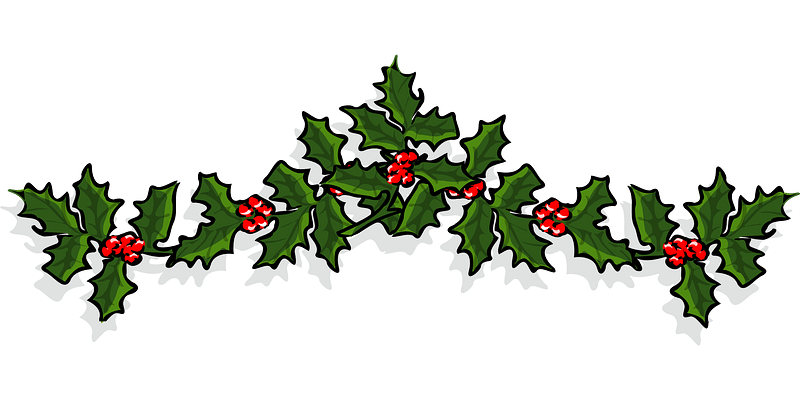 To Benefit the Sterling Community LibraryTickets are $1.00 each or 6/$5.00Drawing: December 16th, 2021Baby Basket				Men’s BasketItalian Basket				Coffee BasketBaking Basket				Kid’s Books Basket Adult Reading Books		Home Décor BasketTickets available at the Library